Dr. Jon Holmen – Superintendent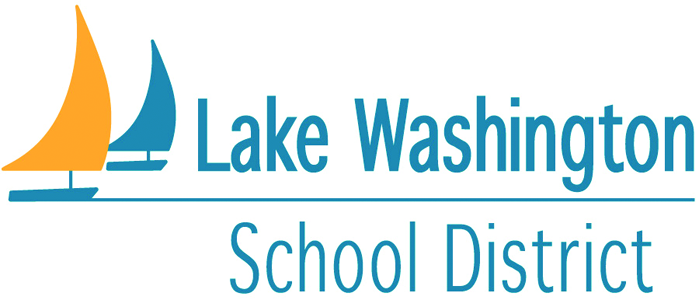 L.E. Scarr Resource Center16250 N.E. 74th StreetRedmond WA. 98073Office: 425-936-1200 • Fax: 425-861-7765October 6, 2020Madeline Bergman
Attorney
Bergman Draper Oslund Udo
821 2nd Avenue, Suite 2100
Seattle, WA 98104
206.957.9510Dear Ms. Bergman, This letter confirms that the District has received your request on October 5, 2020. Pursuant to RCW 42.56.040(1)(c) et seq., I acknowledge your request. This letter serves as the response required by the Public Records Act, RCW 42.56.520. Please note that COVID-19 has resulted in District closures and employee work restrictions, which have affected public records response dates and response date estimates. See Governor Inslee’s March 24, 2020 Proclamation 20-28. The District continues to process requests with the fullest service possible under the present public health circumstances. You are requesting the following:  	Any information regarding Redmond Junior High School purchasing, obtaining or ordering materials from Fisher Scientific Company before 1991.At this time the District anticipates that it will be able to produce these documents by              December 7, 2020.Under the Public Disclosure Act, districts may not charge for locating documents or for inspection. The district will assess a fee of .15 cents per page for any copying. The District will email files to you and does not anticipate a fee.If you have any questions or concerns, please contact me at 425-936-1110 or via e-mail at meffertz@lwsd.org.Sincerely,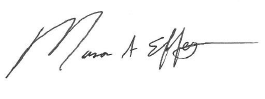 Mason Effertz Records ManagerLake Washington School District